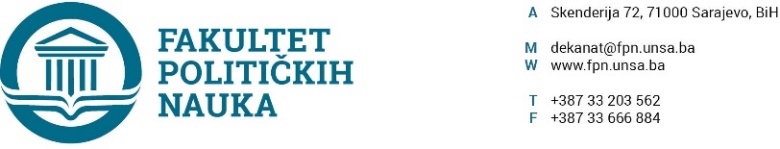 Na osnovu člana 108. Statuta Univerziteta u Sarajevu, a u vezi sa članovima  87. i 90. Zakona o javnim nabavkama (“Službeni glasnik BiH” broj: 39/14), člana 7. Pravilnika o postupku direktnog sporazuma Fakulteta političkih nauka u Sarajevu br. 02-1-291-1/17 od 11.04.2017.godine, zaključuje seUGOVOR O JAVNOJ NABAVCI Između ugovornih strana:Fakultet političkih nauka Univerziteta u Sarajevu, ulica Skenderija 72. ID broj: 4200088220009, U daljem tekstu: Ugovorni organ kog zastupa dekan prof.dr. Šaćir Filandra, iPonuđača SPKD “PROSVJETA” Sarajevo, Ulica Sime Milutinovića –Sarajlije br.1, 71000 Sarajevo, ID broj: 4200264640001.U daljem tekstu: Izvršilac kog zastupa generalni sekretar Nenad Marilović.Član 1.Predmet ovog ugovora je isporuka knjige: “Bosanskom istočnom željeznicom”, autorice Milene Prajndleberger - Mrazović, 10 komada. Ukupne vrijednosti 100,00 KM (bez PDV-a).Član 2.Cijene su fiksne i ne mogu se mijenjati ni pod kakvim uslovima.Član 3.Ugovorni organ se obavezuje da plaćanje izvrši u roku od 30 dana od dana ispostavljanja računa, a izvršilac se obavezuje isporučiti robu u roku od 7 dana od dana obostranog potpisivanja ovog ugovoraČlan 4.Na sve što nije regulisano ovim ugovorom primjenit će se Zakon o obligacionim odnosima.Član 5.Ovaj ugovor je sačinjen u 4 (četiri) istovjetna primjerka od kojih svaka strana zadržava po 2 (dva).Sarajevo, 20.06.2019.godine.Broj: 01-3-33-32-4/19 ZA IZVRŠIOCA                                                                 ZA UGOVORNI ORGAN                                                                                                                                                                               DEKAN____________________                                                          ______________________            Nenad Marilović                                                                         Prof.dr. Šaćir Filandra